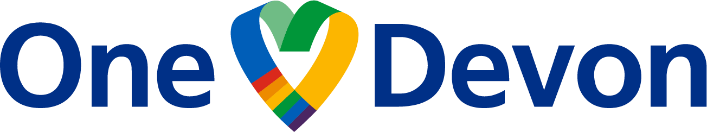 Launching the Devon-wide Ethnic Equality NetworkOn 25 July 2022 the One Devon partnership is proud to be launching the Devon-wide Ethnic Equality Network (previously known as the Devon-wide BAME Network).The Devon-wide BAME Network was launched in 2020, bringing together ethnically diverse staff working in Health and Care across Devon. Recognising the importance of a thriving network for ethnically diverse staff, and in response to the experiences of health and care staff and communities from ethnically diverse backgrounds (often referred to as the Nous report), the network has been relaunched as the Devon-wide Ethnic Equality Network with increased support and an improved structure that will ensure the voices of the Network are heard at the most senior level on the One Devon Partnership. The Devon-wide Ethnic Equality Network will now hold two types of meetings, safe space meetings and strategic reference group meetings. The aims for both meetings are outlined below:Safe space meeting aims:Provide a safe, supportive, and confidential space for discussion of issues faced by our network members, including the discussion of potentially sensitive or challenging topics such as discrimination and racism. These sessions will only be for ethnically diverse network members, allies and outside guests will not be invited.Strategic Reference Group meeting aims:The network will act as a staff voice representation across the system.The network will act as a reference group by reviewing and comment on proposals and strategies. Supporting the system with information, resources, potential speakers for wider cultural awareness events. The network will support system awareness of anti-racism sharing information, resources, potential speakers for wider cultural awareness events with the group.Join us at our launch event to find out more:We are inviting health and care staff from across Devon to join this network and help us to achieve our vision of ethnic equality across health and care in Devon. Please join us at our launch event, taking place on 25th July 2022 from 5 – 6 pm find out more about the benefits of joining the network. Who is invited: All staff across health and care in Devon are invited, including primary care, temporary members of staff, those who work in hospice centres etc.You do not have to be part of an ethnically diverse group to be part of this Network. We all need to work together to achieve ethnic equality, so Allies are very welcome as well.  Further information on how allies across Devon can support the network will be shared at the relaunch event.You will hear from Sanita Simadree, Chair of the Network, Thandiwe Hara, Non-executive director for ethnically diverse inequalities, Andrew Millward Executive responsible for inclusion across One Devon and Halle Fowler, System EDI Lead.   about why you might like to get involved with the newly relaunched Network. What changes have been made, and how the network will continue to support our movement towards equality, valued diversity and successful inclusion across health and care in Devon. 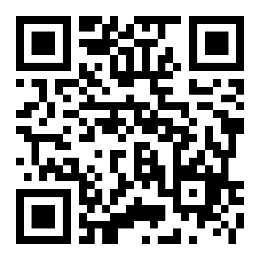  Join our relaunch event: 25th July 2022 from 5pm—6pm  Scan the QR code to sign up to the launch event or email:         Aggie.szpinda@nhs.net